ISTRSKA BELICA – Lama 2020Vsebnost olja v laboratorijski oljarni 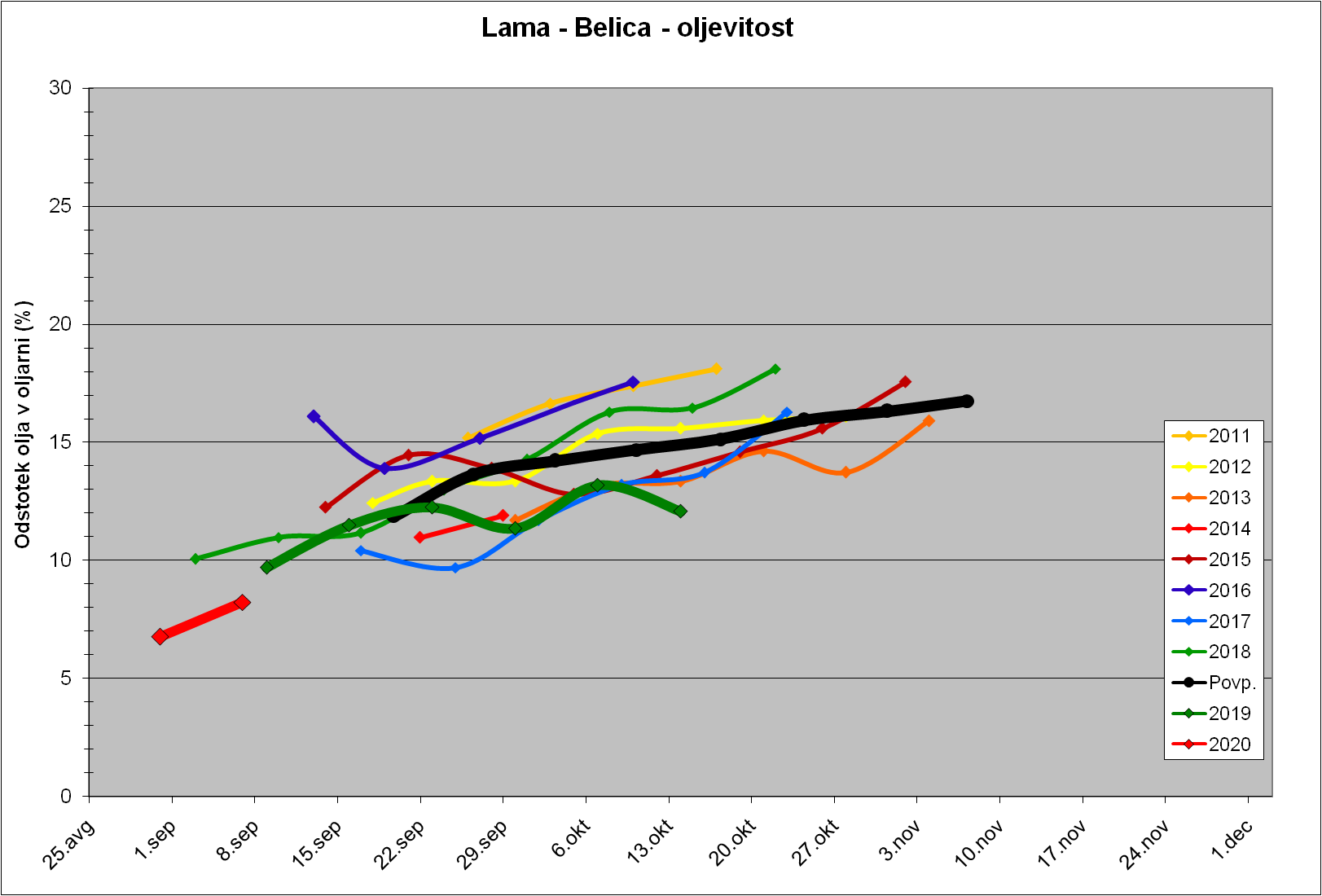 Trdota plodov pri sorti Istrska belica 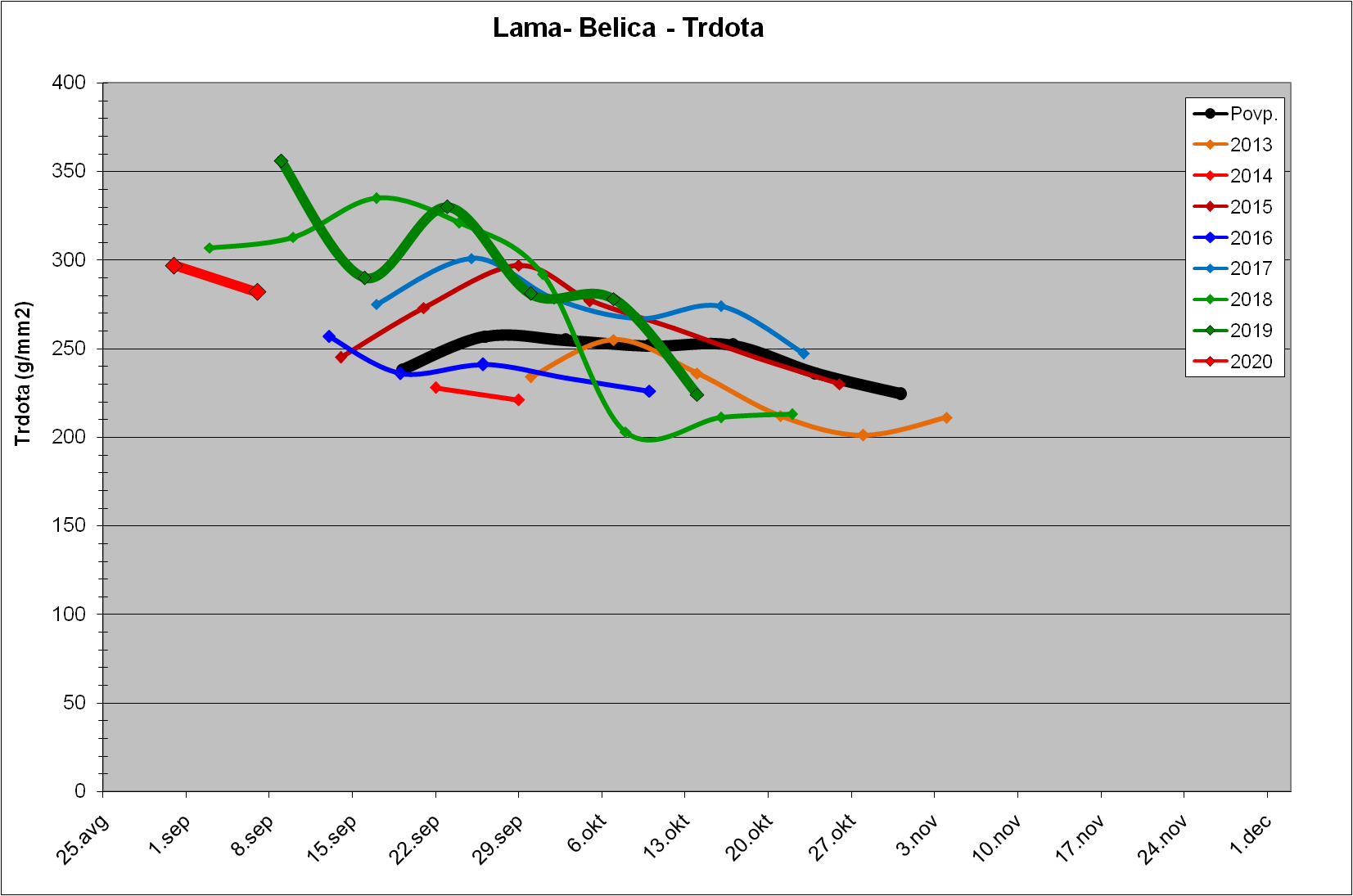 